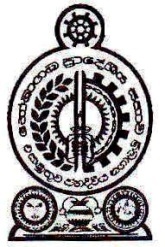 හෝමාගම ප්‍රාදේශීය සභාව2021.02.02 දින ප.ව.1.30ට රැස්වූ පරිසර හා පහසුකම් කාරක සභා වාර්තාවසැ.යු. :- මෙහි පහත සඳහන් නිර්දේශයන් පිළිබඳ සංශෝධන හා අනුමැතීන් 2021.02.18 වන දින මහ සභා වාර්තාවෙහි සඳහන් වන බව කාරුණිකව සලකන්න.පැමිණිම :-සභාපති :-	            01.ගරු ප්‍රා.ස.මන්ත්‍රී   	 -උඩුවනගේ දොන් මහින්ද මහතාසාමාජිකයින්                02. ගරු ප්‍රා.ස.මන්ත්‍රී   	 -පෙරුම්බුලි අච්චිගේ සුමතිපාල මහතා03. ගරු ප්‍රා.ස.මන්ත්‍රීනී 	-කේ.ක්‍රිශාන්ති මංජුලා කුමාරි මහත්මිය04. ගරු ප්‍රා.ස.මන්ත්‍රී    	-එම්.ඒ.ඩී.ඩොනල් නිලන්ත මහතානොපැමිණිම :-05. ගරු ප්‍රා.ස.මන්ත්‍රී    	-කේ.ඩී.කමල් චන්දන මහතා06. ගරු ප්‍රා.ස.මන්ත්‍රී   	- මාතරගේ වසන්ත ඉන්දික මහතා07. ගරු ප්‍රා.ස.මන්ත්‍රී    	- එම්.ඒ.ඩී.අසංක නන්දන ශ්‍රිනාත් මහතා08. ගරු ප්‍රා.ස.මන්ත්‍රී    	-කේ.ඒ.ඩී.කුමුදු ප්‍රභාත් විදුරංග මහතා09. ගරු ප්‍රා.ස.මන්ත්‍රී 	 -රංග උෂාඩ් අබේසිංහ මහතා10. ගරු ප්‍රා.ස.මන්ත්‍රී  	-  තිලකා නන්ද නාරංතොට මහතා11. ගරු ප්‍රා.ස.මන්ත්‍රීනී  	-ඩබ්.එච්.ධනුෂ්කා උදේශි ගුණරත්න මහත්මිය12. ගරු ප්‍රා.ස.මන්ත්‍රී  	-රංවලගේ අරුණ රංවල මහතානිලධාරින්:-				01. ලේකම්			- කේ.බී.ටී.කේ.ගුණතිලක මිය02. ප්‍රජා සංවර්ධන නිලධාරි	- ලලිත් නානායක්කාර මහතා03.ආයුර්වේද වෛද්‍ය නිලධාරී	-ඩබ්.ඩබ්.ලක්ෂිකා මිය04.ආයුර්වේද වෛද්‍ය නිලධාරී	-ටී.ඒ.එස්.විජයරත්න මහතා05.ආයුර්වේද වෛද්‍ය නිලධාරී	-එන්.එම්.අල්විස් මිය05.කළ.සේවා නිලධාරී(සභා)	- පී.ජී.ප්‍රියංගනී මිය05. සෞ.පරිපාලක		- නුවන් දර්ශණ මයා			07. සෞ.පරිපාලක		- කුෂාන් ඉන්දික මහතා			08. සෞ.පරිපාලක		- ඩබ්.ඒ.ජේ.පී.කුමාර මයා 01.	වෑතර නිදහස් ආයුර්වේද බෙහෙත් ශාලාවේ ආයුර්වේද වෛද්‍ය නිලධාරි ටී.ඒ.එස්.විජයරත්න මහතා ලිපියක් මඟින් එම බෙහෙත් ශාලාව සඳහා අනුයුක්තව සිටි ක්ෂේත්‍ර කම්කරු වෙනත් ස්ථානයකට මාරු කර ඇති බැවින්, පහත සඳහන් අපහසුතාවයන් සඳහන් කරමින් තාවකාලිකව හෝ සුදුසු අයෙකු යොදවන මෙන් ඉල්ලීමක් කාරක සභාව වෙත යොමු කර තිබුණි.මේ දිනවල බෙහෙත් ශාලාව පවත්වාගෙන යාමේ දී අනුගමනය කළ යුතු කරුණු පවත්වාගෙන යාම අත්‍යාවශ්‍යව පවතී.මේ දිනවල සීඝ්‍රයෙන් කොවිඩ් වසංගතය මේ ප්‍රදේශයේ පැතිරෙමින් පවතින නිසා රෝගීන් පැමිණෙන ප්‍රමාණය ද වැඩි වී ඇති බැවින්  දැනට සිටින ආයුර්වේද සංයෝජකට පමණක් මෙම කටයුතු තනිව කරගෙන යා නොහැකි තත්ත්වයක් පවතී.පළාත් පාලන සහකාර කොමසාරිස්ගේ අවශ්‍යතා සඳහා ලබාදිය යුතු ලේඛන හා සංඛ්‍යා දත්ත සකස් කිරීම ද සංකීර්ණ ක්‍රියාවලියක් බවට පත්ව ඇත.වඩා ගුණාත්මක සේවාවක් ජනතාවට සැපයීම සඳහා අවශ්‍ය මානව සම්පත් සපයා ගැනීම වැදගත් වේ.ඒ පිළිබඳව අවධානය යොමු කල කාරක සභාව විසින් වෑතර ආයුර්වේදය සඳහා සේවකයෙක් ලබාදීමට  සුදුසු බවට නිර්දේශ කරන ලදී.02.	හෝමාගම සෞඛ්‍ය වෛද්‍ය නිලධාරි විසින් හබරකඩ මාතෘ හා ළමා සායනය මාසිකව ඇතුලත හා පිටත පිරිසිදු කරදෙන මෙන් කරන ලද ඉල්ලීම කාරක සභාව වෙත යොමු කර තිබුණි.ඒ පිළිබඳව සලකා බලන ලද කාරක සභාව විසින් මේ බලප්‍රදේශයේ තිබෙන මාතෘ හා ළමා සායන පිහිටා ඇති පරිශ්‍රය පිරිසිදු කිරීම දැනටත් සිදු කරන අතර, ඇතුලත පිරිසිදු කර දීමට හැකියාවක් නොමැති බව දැනුම් දීමට සුදුසු බවට නිර්දේශ කරන ලදී.03.	හෝමාගම නිදහස් ආයුර්වේද බෙහෙත් ශාලාවේ ආයුර්වේද වෛද්‍ය නිලධාරි ඩබ්.ඩබ්.ලක්ෂිකා කුමාරි මහත්මිය ලිපියක් මඟින් එම බෙහෙත් ශාලාවේ ඖෂධ සංයෝජක දැනට විශ්‍රාම පුර්ව නිවාඩු ලබා ඇති අතර, දැනට සිටින අමායා මහත්මිය ගර්භණී සංකූලතා හේතුවෙන් වරින්වර නිවාඩු ලබා ගන්නා බැවින් මෙම ආයුර්වේදයෙහි කටයුතු මැනවින් පවත්වාගෙන යාමට සේවකයෙකු ලබාදෙන මෙන් ඉල්ලීමක් කාරක සභාව වෙත යොමු කර තිබුණි. ඒ පිළිබඳව සලකා බලන ලද කාරක සභාව විසින් හෝමාගම නිදහස් ආයුර්වේද බෙහෙත් ශාලාවට සේවකයෙකු යෙදවීමට සුදුසු බවට නිර්දේශ කරන ලදී.04.	පනාගොඩ සුසාන භූමියේ භාවිතයට නොගන්නා අක්කරයක පමණ ප්‍රමාණය රුක් රෝපණය සඳහා පළාත් පාලන කොමසාරිස් විසින් අනුමැතිය ලබා දී ඇති හෙයින් පනාගොඩ පරාක්‍රම විද්‍යාලයේ පරිසර ඒකකය, පොලිස් පරිසර ඒකකයත් සම්බන්ධ එම වසමට අදාළ ප්‍රජා මණ්ඩලවල සහභාගීත්වයෙන් ප්‍රාදේශීය සභාව ප්‍රමුඛ කරගෙන යන්ත්‍රසුත්‍ර හා මානව සම්පත් උපයෝගී කරගෙන වන සංරක්ෂණ දෙපාර්තමේන්තුව නොමිලේ ලබාදෙන ඒක දේශික හා ඒක දේශික නොවන ඖෂධ පැළෑටි සිටුවීමට සුදුසු යැයි ගරු කමිටු සභාපති උඩුවනගේ දොන් මහින්ද මහතා යෝජනා කරන ලදී.ඒ පිළිබඳව සලකා බලන ලද කාරක සභාව විසින් එම රැක් රෝපණ වැඩ සටහන සඳහා අනුමැතිය ලබාදීමට සුදුසු බවට නිර්දේශ කරන ලදී.05.	වෑතර ආයුර්වේද වෛද්‍ය නිලධාරී ටී.ඒ.එස්.විජයරත්න මහතා විසින් අදහස් දක්වමින් 2021 වර්ෂයේ අයවැය ලේඛණයෙන් ආයුර්වේද0 සඳහා ප්‍රග්ධන වියදම් ලෙස රුපියල් ලක්ෂ 50 ක් වෙන් කර තිබෙන අතර, ඒ සම්බන්ධයෙන් මුලින්ම ස්තුතිතිවන්ත වන බවත්, වෑතර ආයුර්වේදය ඇතුළු අනෙකුත් ආයුර්වේද සඳහා අවශ්‍ය උපකරණ පසුගිය කාලයේ දී ඉල්ලීම් කල අතර, එයින් බොහෝමයක් උපකරණ මේ වන විට ලැබී තිබෙන අතර, රෝද පුටු වැනි උපකරණ තවමත් ලැබී නොමැති බවත්, එම උපකරණ ලබාදීමට කටයුතු කල කමිටු සභාපතිතුමා, සහ ගරු සභිකවරුන්ද ලේකම්තුමිය සහ සැපයුම් නිලධාරීට ස්තුති කිරීමේ මෙයහ අවස්ථාවක් කර ගන්නා බවත්, මෙතෙක් ලැබී නොමැති උපකරණ ලබා දීමට කටයුතු කරන ලෙසට දැනුම් දෙන ලදී.2021.02.02							උඩුවනගේ දොන් මහින්දහෝමාගම ප්‍රාදේශිය සභාවේදීය. 				ගරු ප්‍රා.ස.මන්ත්‍රී								පරිසර හා පහසුකම් කාරක සභාව